БОЙОРОҠ		РАСПОРЯЖЕНИЕ     О проведении месячника пожарной безопасности на территории сельского поселения Бишкураевский  сельсовет муниципального района ТуймазинскийВ соответствии с планом основных мероприятий муниципального района Туймазинский район Республики Башкортостан в области гражданской обороны, предупреждения и ликвидации чрезвычайных ситуаций, обеспечения пожарной безопасности и безопасности людей на водных объектах на 2021 год,  в целях минимизации риска возникновения чрезвычайных ситуаций 1. Провести в период с 15 августа по 15 сентября 2021 года месячник пожарной безопасности на территории сельского поселения Бишкураевский  сельсовет муниципального района Туймазинский район Республики Башкортостан.2. Утвердить план мероприятий по проведению месячника пожарной безопасности (приложение № 1).3. Рекомендовать  руководителям сельхозпредприятий и КФХ, организаций всех форм собственности:-обеспечить устранение в полном объеме, нарушений, указанных в предписаниях федерального государственного пожарного надзора;- организовать проведение инструктажей и занятий о  мерах пожарной безопасности с работниками , в том числе в быту, в лесах, при проведении                  массовых мероприятий и т.д..независимо от функционального назначения объекта защиты;-организовать проведение комплекса профилактических мероприятий по недопущению чрезвычайных ситуаций, связанных с возникновением природных пожарных и переходом огня на населенные пункты и объекты инфраструктуры;- принять исчерпывающие меры по выполнению противопожарных мероприятий на объектах  летнего отдыха детей.4.Контроль за исполнением настоящего распоряжения оставляю за собой.Глава сельского поселенияБишкураевский сельсовет муниципального района Туймазинский районРеспублики Башкортостан	                                  	Мухаметьярова С.Л.с.Бишкураево" 15 "  августа 2021   г.№ 21Приложение № 1к распоряжениюглавы сельского поселения № ___  от 15.08. 2021ПЛАНмероприятий по проведению месячника пожарной безопасностив сельском поселении Бишкураевский  сельсовет муниципального района ТуймазинскийБашҡортостан Республикаһы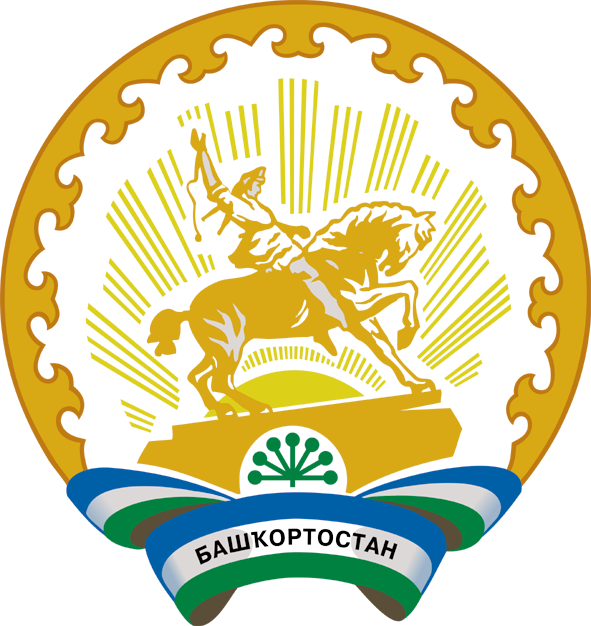 Республика БашкортостанБашҡортостан Республикаһының Туймазы районы муниципаль районының Бишҡурай ауыл советыауыл биләмәһе башлығы452793, Бишҡурай ауылы Совет урамы, 5АТел. 8(34782)34-340,34-3-41Глава сельского поселения Бишкураевский сельсоветмуниципального районаТуймазинский районРеспублики Башкортостан452793, село Бишкураево, ул.Советская, 5АТел. 8(343782)34-3-40,34-3-41№п/пНаименование мероприятийСрок исполненияОтветственныйза исполнение1.Информирование населения о ходе и итогах месячника пожарной безопасности, В период проведения месячникаАдминистрация  сельского поселения, старосты деревень2.Уточнение состава, порядка дежурства, оповещения и сбора членов добровольных пожарных команд (дружин) при возникновении крупных пожаровВ период проведения месячникаАдминистрация сельского поселения 3.Корректировка перечня населённых пунктов, объектов экономики, имеющих общие границы с лесными участкамиВ период проведения месячникаАдминистрация сельского поселения4.Обеспечение выполнения противопожарных мероприятий в оздоровительных и школьных лагерях. В период проведения месячникаАдминистрация школ5.На объектах защиты, граничащих с лесным массивом, предусмотреть создание защитных противо-пожарных минерализованных полос, удаление (сбор) в летний период сухой растительности и другие мероприятия, предупреждающие распространение огня при природных пожарахВ период проведения месячникаАдминистрация СП, руководители хозяйств 6.Осуществление мер по обеспечению запасами воды и пожарным инвентарём (с подворовым распределением) во всех населённых пунктах сельского поселенияВ период проведения месячника.Администрация сельского поселения, старосты деревень7.Изготовление и распространение среди населения средств наглядной противопожарной пропаганды (аншлаги, буклеты, памятки и т.п.) по действиям при пожаре В период проведения месячникаАдминистрация сельского поселения8.Проведение сходов граждан в населенных пунктах. Определение и выполнение мероприятий, направленных на выполнение требований правил противопожарного режима. Организация обучения мерам пожарной безопасности, порядку оповещения, сбора, содержанию и применению первичных средств пожаротушенияПо установлен-ному графикуАдминистрация сельского поселения9.Проведение разъяснительной работы с собственниками индивидуальных жилых домов по обеспечению наличия емкостей (бочек) с водой или огнетушителей в ходе подворного обхода В период проведения месячникаАдминистрация сельского поселения, старосты деревень 10.Обеспечение исправного технического состояния пожарных автомобилей и мотопомп, приспособленной (переоборудованной) техники для тушения пожаровпостоянноАдминистрация сельского поселения, 11Организовать дополнительные задания (обучение) в составах созданных профилактических групп по проведению профилактических мероприятий в жилом фонде. Проанализировать состав профилактической группы.В период проведения месячникаАдминистрация сельского поселения13Организовать освещение на официальном сайте в сети интернет и досках объявлений профилактические мероприятия по предупреждению пожаров В период проведения месячника (еженедельно)Администрация сельского поселения13Провести дополнительную работу с населением по профилактике возникновения пожаров в быту, по разъяснению действий при пожаре, правил вызова пожарно- спасательных подразделений, применения средств пожаротушения. Акционировать внимание профилактической группы  с многодетными семьями, одинокими престарелыми гражданами, лицами, склонными к употреблению спиртных напитков и ведущими асоциальный образ жизни.В период проведения месячникаАдминистрация сельского поселения14Организовать информирование населения через официальные сайты в сети Интернет о действующих порядке содержания и ремонта внутридомового газового оборудования, правилах безопасного пользования газом в быту, о необходимости своевременного технического обслуживания и ремонта оборудования.В период проведения месячникаАдминистрация сельского поселения15Организовать информационные сопровождение мероприятий, проводимых в рамках месячника.Еженедельно по четвергам в период проведения месячникаАдминистрация сельского поселения16Рассмотреть вопросы оказания адресной помощи неблагополучным, многодетным семьям, инвалидам и одиноким престарелым гражданам по проведению жилища в пожаробезопасное состояние, в том числе по оборудованию их жилища автономными дымовыми пожарными извещателями.В период проведения месячникаАдминистрация сельского поселения